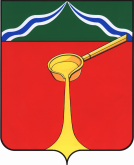 Калужская областьАдминистрация муниципального района«Город Людиново и Людиновский район»П О С Т А Н О В Л Е Н И Еот  «28»  декабря  2023 г.                                     	  						 № 1623Об определении уполномоченных органов администрациимуниципального района «Город Людиново и Людиновский район»в соответствии с постановлением администрациимуниципального района «Город Людиново и Людиновский район»от 21.12.2023 № 1579 «Об утверждении порядка демонтажа(сноса) нестационарных торговых и иных нестационарных объектов на территории города Людиново»В соответствии с Федеральным законом от 06.10.2003 N 131-ФЗ «Об общих принципах организации местного самоуправления в Российской Федерации», Уставом муниципального района «Город Людиново и Людиновский район», постановлением администрации муниципального района «Город Людиново и Людиновский район» от 21.12.2023 N 1579 «Об утверждении порядка демонтажа (сноса) нестационарных торговых и иных нестационарных объектов на территории города Людиново»постановляю1. Определить уполномоченным органом с наделением его полномочиями по выявлению неправомерно размещенных нестационарных объектов (киосков, павильонов, прицепов (тонаров) всех типов, лотков, платежных терминалов, металлических контейнеров, палаток, прилавков и холодильного оборудования для хранения и реализации скоропортящейся продукции и напитков, объектов общественного питания (кафетериев, закусочных и иных точек общественного питания), оборудованных в некапитальных строениях, а также расположенных при стационарных объектах общественного питания, торговых автоматов) на территории города Людиново, подготовке соответствующих материалов для передачи их в комиссию по демонтажу (сносу) нестационарных объектов - отдел инвестиций и экономического развития администрации муниципального района «Город Людиново и Людиновский район».2. Определить уполномоченным органом с наделением его полномочиями по выявлению неправомерно размещенных нестационарных объектов (металлических гаражей, хозяйственных построек, не являющихся объектами недвижимости, ограждений и иных объектов движимого имущества) на территории города Людиново, подготовке соответствующих материалов для передачи их в комиссию по демонтажу (сносу) нестационарных объектов - отдел архитектуры и градостроительства администрации муниципального района «Город Людиново и Людиновский район».3. Определить уполномоченным органом по демонтажу с наделением его полномочиями по организации принудительного демонтажа (сноса) нестационарных объектов - отдел благоустройства администрации муниципального района «Город Людиново и Людиновский район».4. Контроль за исполнением настоящего постановления возложить на и.о. заместителя главы администрации муниципального района Э.В. Титова.5. Настоящее Постановление вступает в силу после его официального опубликования (обнародования).Глава администрациимуниципального района						      	        	            С.В. Перевалов